DELIBERAZIONI DELLA GIUNTA REGIONALE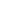 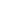 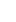 PREVENZIONE DELLA CORRUZIONE E RESPONSABILE DELLA TRASPARENZA DELLA GIUNTA REGIONALE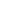 Dipartimento 94 - Delibera della Giunta Regionale n. 15 del 26.01.2016 - Aggiornamento 2016 al Piano di prevenzione della corruzione 2015-17. 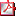 Dipartimento 94 - Delibera della Giunta Regionale n. 16 del 26.01.2016 - Aggiornamento 2016 Programma per la Trasparenza 2015-2017. DECRETI DEGLI ASSESSORI DELLA GIUNTA REGIONALEDecreto Assessorile n. 18 del 02.02.2016 - Dipartimento 55 delle Risorse Finanziarie,Umane e Strumentali - D.G. 14 Direzione Generale per le Risorse Umane - DIPENDENTE FUSCO VITTORIO - MED. 18101 - NOMINA A RESPONSABILE AMMINISTRATIVO DELL'ENTE RISERVE NATURALI REGIONALI FOCE VOLTURNO/COSTA LICOLA, LAGO FALCIANO 